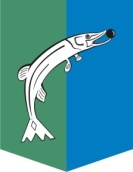 АДМИНИСТРАЦИЯСЕЛЬСКОГО ПОСЕЛЕНИЯ НИЖНЕСОРТЫМСКИЙСургутского районаХанты – Мансийского автономного округа - ЮгрыПОСТАНОВЛЕНИЕ«20» марта 2019 года                                                                                         № 112п. НижнесортымскийО внесении изменения в постановлениеадминистрации сельского поселенияНижнесортымский от 16.02.2016 № 85В соответствии с Федеральным законом от 27.07.2010 № 210-ФЗ «Об организации предоставления государственных и муниципальных услуг»: Внести в приложение к постановлению администрации сельского поселения Нижнесортымский от 16.02.2016 № 85 «Об утверждении административного регламента предоставления муниципальной услуги «Принятие документов, а также выдача решений о переводе жилого помещения в нежилое помещение или нежилого помещения в жилое помещение» изменение, заменив в подпункте 5 пункта 2.10.2 слова «жилого (нежилого) помещения» словами «помещения в многоквартирном доме».2. Обнародовать настоящее постановление и разместить на официальном сайте администрации сельского поселения Нижнесортымский.3. Настоящее постановление вступает в силу после его официального обнародования.Глава поселения		                                                                      	П.В. Рымарев